ПроектВнутригородское муниципальное образование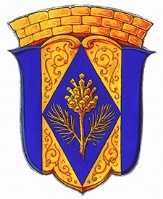 	Санкт-Петербурга поселок Комарово		МУНИЦИПАЛЬНЫЙ СОВЕТ ПЯТОГО СОЗЫВА	РЕШЕНИЕ25 декабря 2017 года	             №  11-4Об отмене  Решения муниципального совета № 12-3 от 22 декабря 2015 года	В соответствии с законом Санкт-Петербурга от 21.09.2011 № 541-106 «О профилактике незаконного потребления наркотических средств и психотропных веществ, наркомании в Санкт-Петербурге», Законом Санкт-Петербурга от 23.09.2009 № 420-79 «Об организации местного самоуправления в Санкт-Петербурге», муниципальный  советРЕШИЛ:1. Отменить Решение муниципального совета от 22 декабря 2015 года № 12-3 «Об утверждении Положения о порядке исполнения на территории муниципального образования поселок Комарово вопроса местного значения «участие в установленном порядке в мероприятиях по профилактике незаконного потребления наркотических средств и психотропных веществ, наркомании в Санкт-Петербурге»2.Настоящее решение вступает в силу со дня принятия.3.Контроль за исполнения данного Решения оставляю за собой.Глава муниципального образования                                            А.С.Журавская